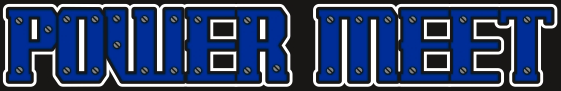 SOUTH CALLAWAY HIGH SCHOOL GYMNASIUMSATURDAY, MARCH 3rd 2018WEIGH-IN				8:00AMLIFTING BEGINS	 	9:15AMAWARD PRESENTATION	 ~ 5:00PMLifts Include = Clean - Bench Press - SquatAthletic Events = 40 Yard Dash - Vertical JumpAll Awards are Based on each Individual's Athletic RatingATHLETIC RATING = (((B.P.+C.L.+S.Q.+V.J.(in cm))/BODY WT)/40 YD TIME)WEIGHT CLASS AWARDS = 1st Place MEDALSTEAM AWARDS = 1st and 2nd PLACE TROPHIESOUTSTANDING LIFTER AWARD (HIGHEST OVERALL ATHLETIC RATING)Cost is $20 per athlete, which includes a meet t-shirt**New to 2018** All teams will need to pre-pay by Feb. 16 to receive a meet t-shirt.Coaches may send a check or P.O. (with shirt sizes) to 10135 State Hwy. C, Mokane, MO 65059 Attn: Coach Hess *Make checks payable to: SC Power Meet (no refunds) *Walk-Ups are still welcome (will not receive a meet t-shirt)WEIGHT CLASSES AND DIVISIONS*GIRLS (Rep Max)0-139				140-ABOVEHS BOYS (Single Rep Max)0-124					170-184125-139				185-199140-154				200-224155-169				225-249250-Above*Note:  We may try to keep weight classes close to the same number of lifters.  We would like to avoid having 20 lifters in 1 weight division and 5 in another.   To do this we may take the total number of lifters and divide by number of weight classes to get classes equal in number.  Schools Invited:  Centralia, Eldon, Hallsville, Montgomery County, Mark Twain, Palmyra, Osage, Southern Boone, Van Far, Westran, Father Tolton, Harrisburg, Fayette, North Callaway and Others